Hertfordshire’s Year of Culture 2020 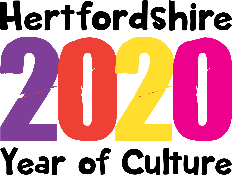 Activity FormCelebrate, Share and Explore! Want to be part of #HYOC2020? Please let us know your plans using this form.  Once we’ve received your completed form, we’ll send you the toolkit containing all you need to be part of Hertfordshire Year of Culture 2020. Send all completed forms toLiz Gore, HYOC2020 Co-ordinator at Hertsmere Borough Council Email: hyoc2020@hertsmere.gov.ukIf you would like to borrow YOCI for any of your events, please fill out YOCI’s booking form which is included in the toolkit you will be sent upon receipt of your completed activity form.Creative HertfordshireCreative Hertfordshire - www.creativehertfordshire.com – This will be our What’s On Guide for HYOC2020.   Be sure to visit the website to create a profile and upload your event once your details are finalised.  Don’t forget you can run your event at any time during 2020, the themes are just for inspiration.Once we receive and check completed forms, we will share the HYOC2020 toolkit with you. The toolkit includes: HYOC2020 factsheet, logo, email footer, Blank HYOC2020 Poster; funding factsheet, Creative Hertfordshire user guide, promoting your event factsheet and a Mascot Booking Form. Please note HYOC2020 is about celebrating creative events and activities across the county.  We can’t offer funding or project management for your event.  The campaign does not take any responsibility for the content, delivery or liability of any event that it hasn’t organised itself.By completing this form you consent to your event being promoted as part of HYOC2020 and information being shared with relevant organisations.Thank you for your interest in Hertfordshire Year of Culture 2020.District of event (if all are in the same district, only fill top box)Event details (please include as much detail as possible e.g. description, location and time)DateTarget audience?(If you need to add more rows, right click in this box > insert > insert rows below)MonthThemesJanTry Something NewFebSkills Development and VolunteeringMarAccess the ArtsAprGo Somewhere LocalMayThe Big OutdoorsJuneBig IdeasJulyCultural OlympiadAugFamilies and FriendsSeptHeritage and History/Meet the MakerOctBe Inspired/Get Back IntoNovCreative Minds and Creative IndustriesDecCelebrate and Illuminate